ПРИОБРЕТЕНИЕ И УСТАНОВКА В КОТЕЛЬНУЮ д. ДОЛОЦКОЕ РЕЗЕРВКОГО ИСТОЧНИКА  ЭЛЕКТРОЭНЕРГИИ  (ДИЗЕЛЬГЕНЕРАТОРА)(Устюженский муниципальный район)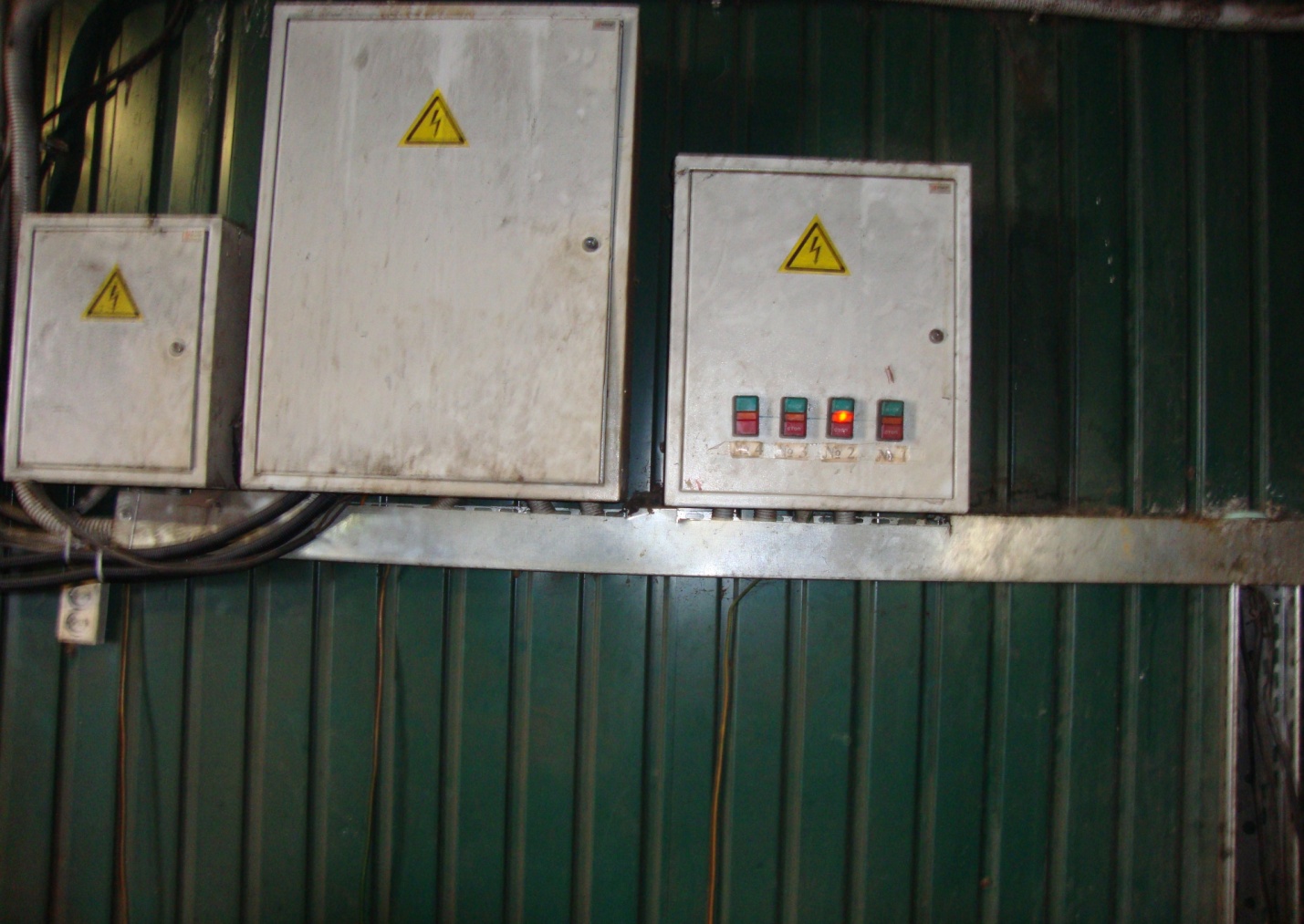 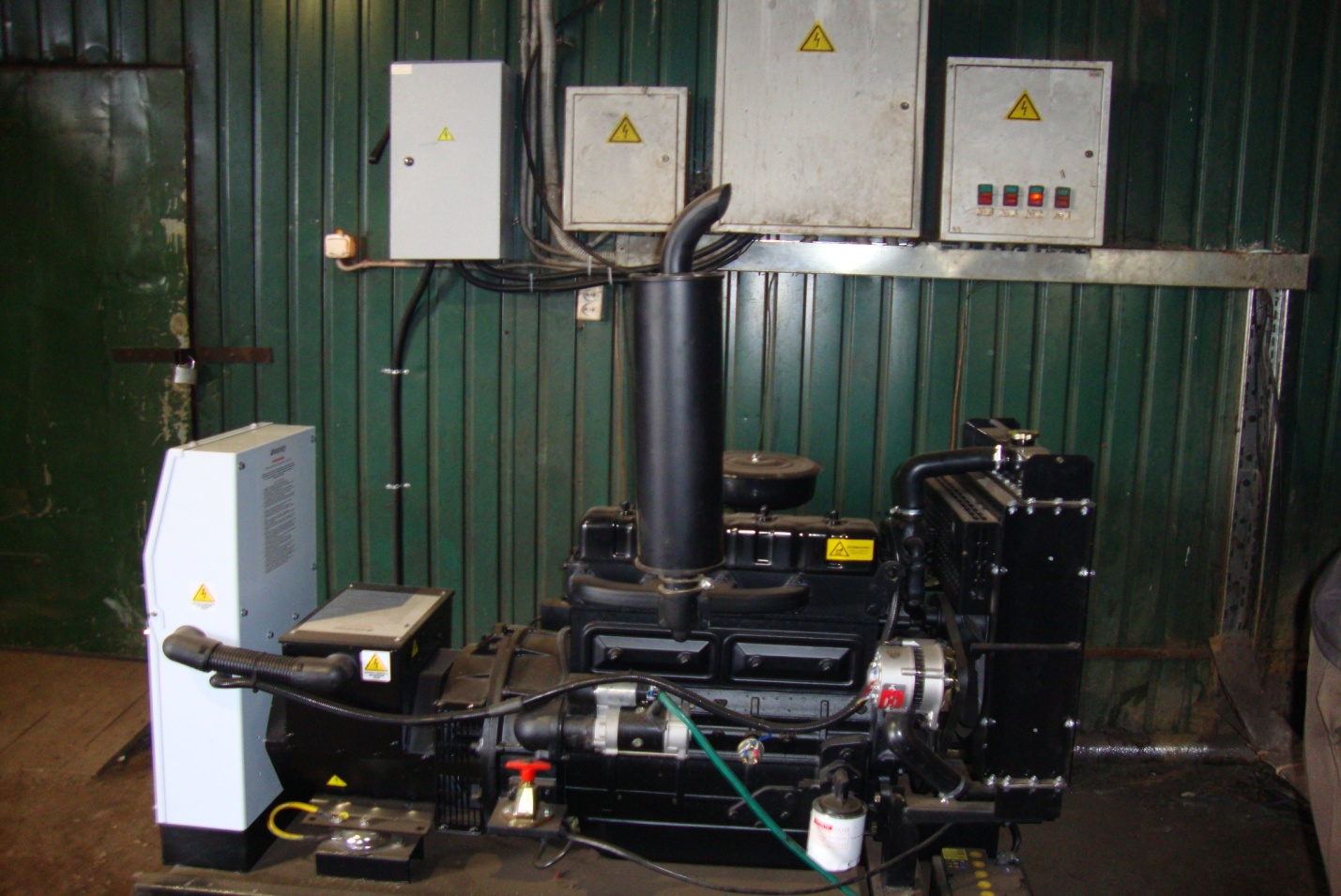 